2019婚前輔導學堂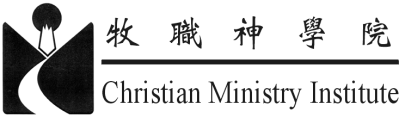 日期：2019年1月12、19、26及2月2日（週六下午3時至7時）舉行地點：牧職神學院*每對另約時間講解分析備註：出席所有講座並完成T-JTA測驗者，可獲頒婚前輔導證書。2019婚前輔導學堂報名表（不敷應用，可自行影印）費用:每對$1,600（2018年11月30日前報名可獲9折優惠）請填妥報名表後，連同劃線支票（抬頭:牧職神學院有限公司）寄回本院。地址：沙田小瀝源源順圍28號都會廣場七樓708–722室學院接受報名後，會以電郵通知各參加者，敬請留意截止報名：2018年12月30日 或 額滿即止查詢：2650 7181 (黃錦明先生) 12/1評估適婚的條件評估適婚的條件婚前輔導的重要婚前輔導的重要T-JTA自我及交义測驗✻T-JTA自我及交义測驗✻19/1成長背景與婚姻期望成長背景與婚姻期望性格互補與分岐性格互補與分岐五種「愛的言語」五種「愛的言語」26/1男女之別性本善+兩人談心禱告性本善+兩人談心禱告溝涌要訣溝涌要訣衝突處理2/2姻親關係姻親關係茶點及影集體照茶點及影集體照家庭計劃+Q&A家庭計劃+Q&A2/2新婚適應指南新婚適應指南聖經中的婚姻觀聖經中的婚姻觀頒發證書頒發證書男女姓名教會名稱手提電話通訊地址職業電郵地址學歷年齡宗教背景受洗日期住宅電話辦公室電話拍拖年數擬定結婚日期教牧推薦簽署（請以正楷填寫）（請以正楷填寫）（請以正楷填寫）（請以正楷填寫）